Участники городского конкурсапрофессионального мастерства педагогов в муниципальной системе образования городского округа Стрежевой 2019Номинация  «Воспитатель года»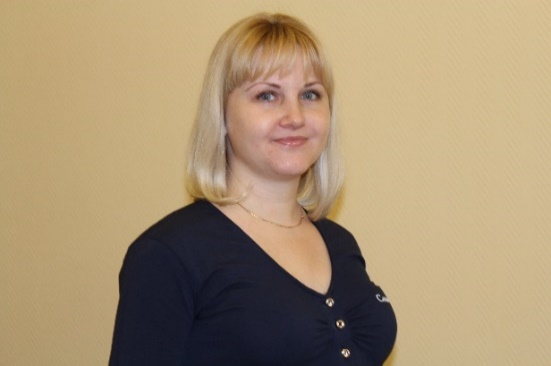 Александрович Екатерина Владимировна,воспитатель МДОУ «ЦРР № 10 «Росинка»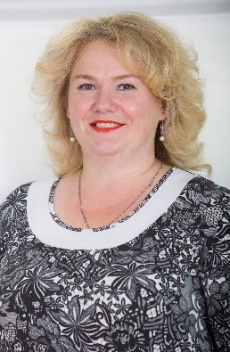 Панкова Ирина Евгеньевна,воспитатель МДОУ «ЦРР № 3 «Петушок»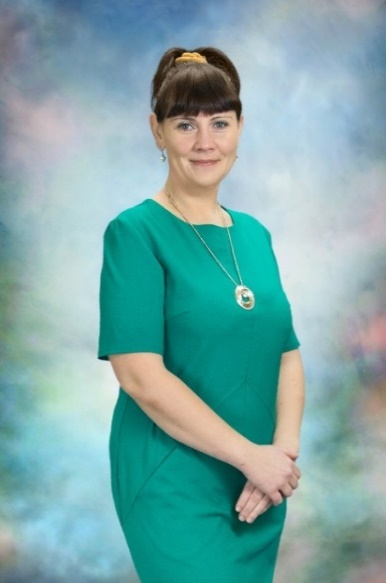 Сартакова Роза Викторовна,воспитатель МДОУ «ДС № 9 «Журавушка»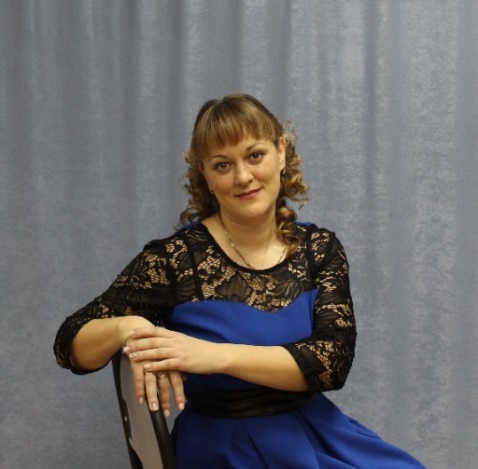 Стрижко Татьяна Сергеевна,воспитатель МДОУ «ДС № 8 «Золотая рыбка»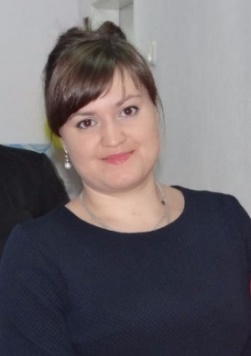 Счастливцева Мария Олеговна,воспитатель МДОУ «ЦРР № 5 «Золотой ключик»Номинация  «Учитель года»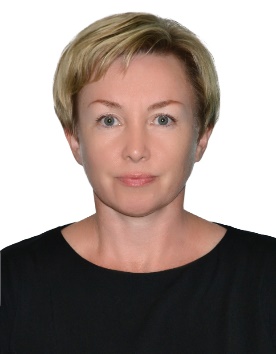 Беляева Людмила Михайловна, учитель русского языка и литературы МОУ «СОШ № 7»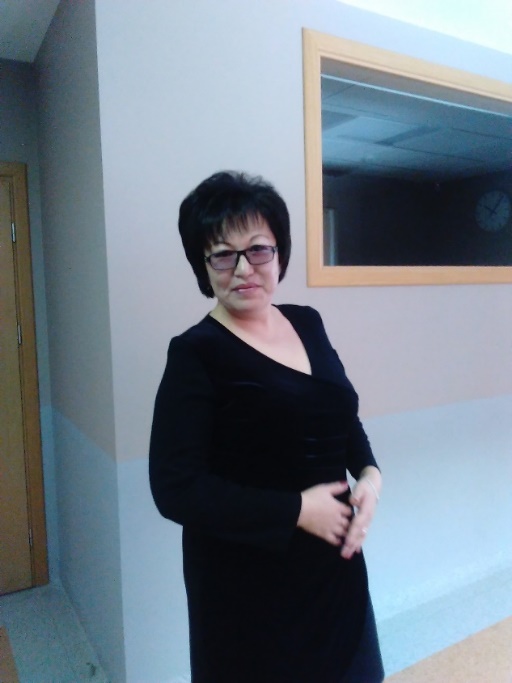 Кусаинова Алтын Шаймуратовна,учитель английского языка МОУ «СОШ № 5»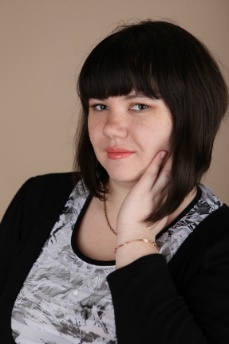 Лысенко Светлана Геннадьевна,учитель биологии МОУ «СОШ № 4»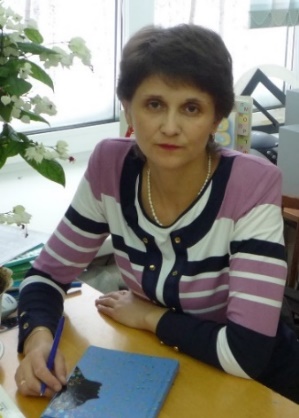 Овсенёва Елена Анатольевна,учитель начальных классов МОУ «СОШ № 3»Номинация  «Педагог дополнительного образования года»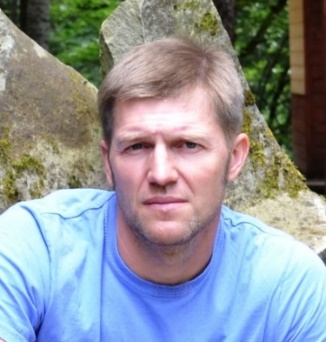 Андреев Иван Владимирович,педагог дополнительного образования МОУДО «ДЮЦ ЦТС»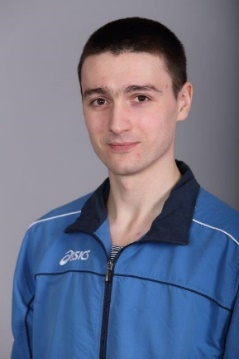 Моисеенко Евгений Владимирович,тренер-преподаватель МБУДО «ДЮСШ»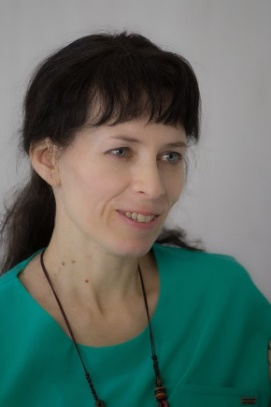 Отческая Тина Александровна,преподаватель рисунка, живописи и композиции МБУДО «ДШИ»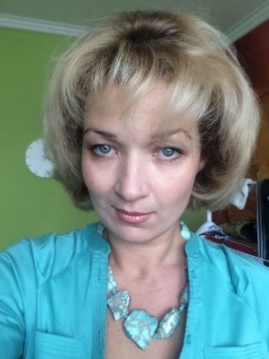 Сафронова Екатерина Рудольфовна,педагог дополнительного образования МОУДО «ЦДОД»